El laboratorio de VYC Industrial, acreditado por ENAC para realizar ensayos en válvulas de seguridad para gas“Creemos que actuaciones como esta nos ayudan a mejorar día a día y nos permiten competir con ventaja frente a la élite de fabricantes mundiales”, Miquel Espí Pumarola, General Manager en VYC IndustrialMadrid, 30 de enero de 2023.- La Entidad Nacional de Acreditación (ENAC) ha concedido la acreditación conforme a la norma ISO 17025 al laboratorio del fabricante VYC Industrial, empresa con amplia experiencia en el diseño, fabricación y comercialización de válvulas de regulación e interceptación de fluidos en España, para los ensayos que realiza en sus válvulas de seguridad para gas, convirtiéndose en la primera entidad acreditada para ensayos en dispositivos de seguridad para la protección contra la presión excesiva conforme a la norma ISO-4126-1.Miquel Espí Pumarola, General Manager de VYC Industrial, expone que, hasta la obtención de esta acreditación, la empresa se había visto obligada a realizar estas pruebas en el extranjero puesto que en toda España no había ningún laboratorio acreditado para efectuar este tipo de pruebas. No obstante, afirma, “era muy caro y nos parecía un arancel proteccionista. Buscábamos una herramienta de soporte a nuestro proceso de I+D+i que nos permitiera corregir nuestros programas de simulación a los más altos niveles de perfección, conjugar simulaciones y resultados reales, corregir y ensayar de nuevo… y así sucesivamente hasta optimizar el producto”.  “Ahora efectuamos pruebas funcionales y de performance, a altas presiones con grandes caudales utilizando como fluido de ensayo, vapor, aire o agua, convirtiéndonos en el único laboratorio acreditado en España para realizar estos ensayos en válvulas de seguridad”, apunta el General Manager. A partir de esta experiencia, contemplan la posibilidad de ampliar la acreditación de ENAC “de acuerdo con las necesidades de nuestros clientes y colaboradores”. “Creemos que actuaciones como esta nos ayudan a mejorar día a día y nos permiten competir con ventaja frente a la élite de fabricantes mundiales”, concluye Miquel Espí. Más información, en el siguiente enlace.Sobre ENACLa Entidad Nacional de Acreditación – ENAC – es la entidad designada por el Gobierno para operar en España como el único Organismo Nacional de Acreditación, en aplicación del Reglamento (CE) nº765/2008 del Parlamento Europeo que regula el funcionamiento de la acreditación en Europa.ENAC tiene como misión generar confianza en el mercado y en la sociedad evaluando, a través de un sistema conforme a normas internacionales, la competencia técnica de laboratorios de ensayo o calibración, entidades de inspección, entidades de certificación y verificadores medioambientales que desarrollen su actividad en cualquier sector: industria,  energía, medio ambiente, sanidad, alimentación, investigación, desarrollo e innovación, transportes, telecomunicaciones, turismo, servicios, construcción, etc. Contribuye, así, a la seguridad y el bienestar de las personas, la calidad de los productos y servicios, la protección del medioambiente y, con ello, al aumento de la competitividad de los productos y servicios españoles y a una disminución de los costes para la sociedad debidos a estas actividades. La marca ENAC es la manera de distinguir si un certificado o informe está acreditado o no. Es la garantía de que la organización que lo emite es técnicamente competente para llevar a cabo la tarea que realiza, y lo es tanto en España como en los 100 países en los que la marca de ENAC es reconocida y aceptada gracias a los acuerdos de reconocimiento que ENAC ha suscrito con las entidades de acreditación de esos países.www.enac.es 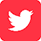 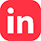 Para más información sobre la nota de prensa, resolver dudas o gestionar entrevistasEva MartínTfno. 628 17 49 01 /  evamc@varenga.es 